DOSSIER CORRIGE + BAREMECe dossier comprend les documents DC1 à DC18BAREME : voir feuille en annexe (BAREME)Problématiques liées à l’organisation et au matérielLe jeune chef d’entreprise a réussi à obtenir de nouveaux marchés via la vente en région dans une enseigne de grandes surfaces il veut donc augmenter sa production. Les problématiques liées à ce projet sont :Connaître la production maximale réalisable compte tenue de la surface d’élevage limitée de la concession. Prévoir la hausse attendue du chiffre d’affaire.Dans un second temps, il devra vérifier que le processus de pesée et d’emballage est capable de répondre à l’exigence de ces nouveaux clients quant à sa capacité de livrer des bourriches de 1 Kg contenant au moins douze huîtres.Enfin, il souhaite mener une première analyse des risques d’accident du travail dans son entreprise, en prévision d’une embauche future. Cette analyse portera sur les manutentions. En effet la machine de mise en poches elle a révélé un risque de coincement des mains.Problématique A.I.ILa peseuse EP2200 a été conçue et réalisée dans les années 1990. Plusieurs clients dont l’entreprise RENAULT ont souhaité davantage de flexibilité du système pour, par exemple, paramétrer de nouveaux produits. La société BESNARD, qui est le fabriquant, a décidé de« rénover » ce modèle en remplaçant la partie commande du système et en améliorant la sécurité.Temps conseillés :Lecture sujet	20 minPartie 1 : ……………………………………………………………………………….. 1h20 Partie 2 : ………………………………………………………………………………..	1h20Dans le questionnement suivant, les documents techniques à consulter pour répondre sont mentionnés sous le numéro de chaque question :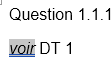 Partie 1-1 : Quelle hausse de la production et de chiffre d’affaire est envisageable vis-à-vis du processus et de la surface d’élevage disponible ? Quel investissement sera supportable par l’entreprise dans ce cas ?Les deux questions suivantes vont permettre d’établir le chiffre d’affaire de l’entreprise à partir des éléments relatifs aux quantités produites et aux prix :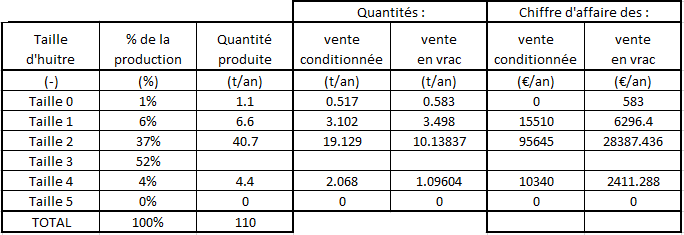 Les deux questions suivantes vont permettre d’établir le nombre de poches d’élevage placées sur l’estran qui sont nécessaires à la réalisation de cette production :Cadre réponse 1.1.3Année 112 millions d'unités (6000 unités au kg) mis en culturePoches de 1 kg d'huîtresNombre poches sur les tables d'élevage : 200040% de mortalité durant la première année7.20 millions d'unités (100 unités au kg)Dont vente 5 millions juvéniles aux autres éleveursAnnée 2Reste 2.2 millions d'huîtres en élevagePoches de 7 kg d'huîtres sur les tablesNombre total de poches sur les tables d'élevage : 7143Perte de 20% dus à la mortalitéAnnée 3millions d'unités (25 unités au kg)Poches de 11 kg d'huîtresNombre de poches sur les tables d'élevage :Tri-calibrage de 50% de la productionVente d'une masse de 31.68 tonnesVente 50% de la productionReste de l'année précédente	6400 x (1.50%) = 3200 (poches) sur les tables d'élevageAnnée 4Poches de 11 kg d'huîtres, 25 unités au kgTri-calibrage avec 10% de perte lors du tri finalVente d'une masse de31.68 car 50%tonnesVente 100% du reliquatNous allons maintenant déterminer la surface au sol sur le domaine maritime nécessaire à la culture de toutes ces poches. On prendra pour la suite un besoin de place annuel de 15000 poches de culture. Ensuite, il sera établi la place restante vis-à-vis de la surface totale de concession exploitable par la société pour augmenter la production.On considèrera quel que soit le résultat trouvé précédemment que la surface nécessaire est de 9 ha pour cultiver les 15000 poches. On rappelle que l’entreprise dispose d’une concession totale sur le domaine public maritime de 11,8 ha. Elle produit actuellement 110 t pour un chiffre d’affaire annuel sur la surface exploitée de 425 k€.Partie 1-2 : Le marché des grandes et moyennes surfaces est envisagé pour vendre le surplus de production prévu, conditionné en bourriche de 1 kg en calibre 3. Cependant la précision de calibrage à respecter est réglementée, et, l’entreprise doit vérifier précisément que son processus de tri est capable. La bourriche est le contenant traditionnel des huitres pour leur vente. Il est réalisé en bois.Il faut analyser le calibrage actuel des huîtres afin de vérifier si on peut respecter les contraintes interprofessionnelles de conditionnement SANS réinvestir sur une ligne de calibrage des huîtres. Ces contraintes ainsi que des éléments théoriques qui vous aideront à conclure sont exposés dans le dossier technique.On a tracé les histogrammes, reporté les données puis tracé la droite de tendance sur le papier Gausso-arithmétique ci-après :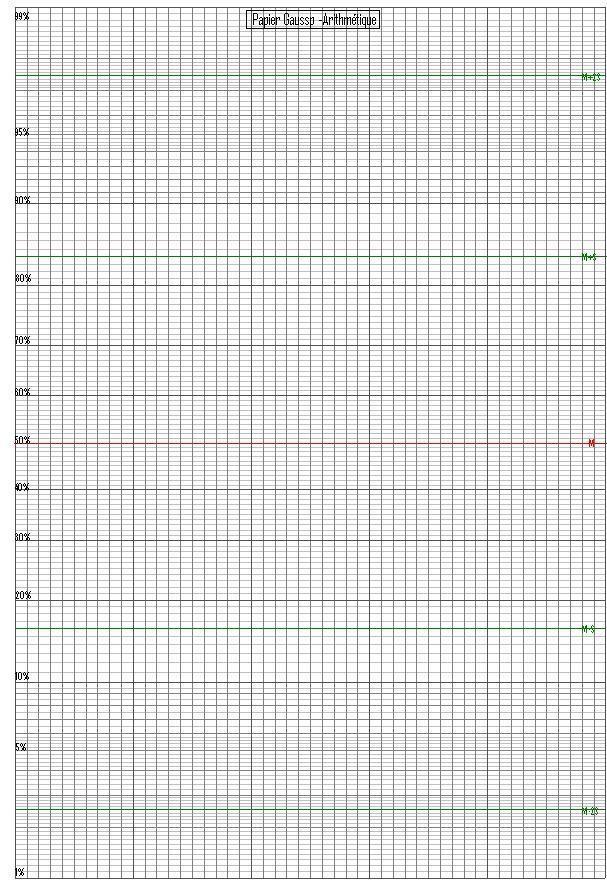 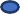 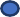 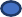 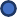 DT 3de 1 kg, en déduire en détaillant votre démarche le nombre d’huîtres minimal présentes dans la boite :Quel que soit le résultat précédemment trouvé on considérera que le conditionnement de 1 kg d’huîtres de calibre 3 doit contenir une douzaine huîtres :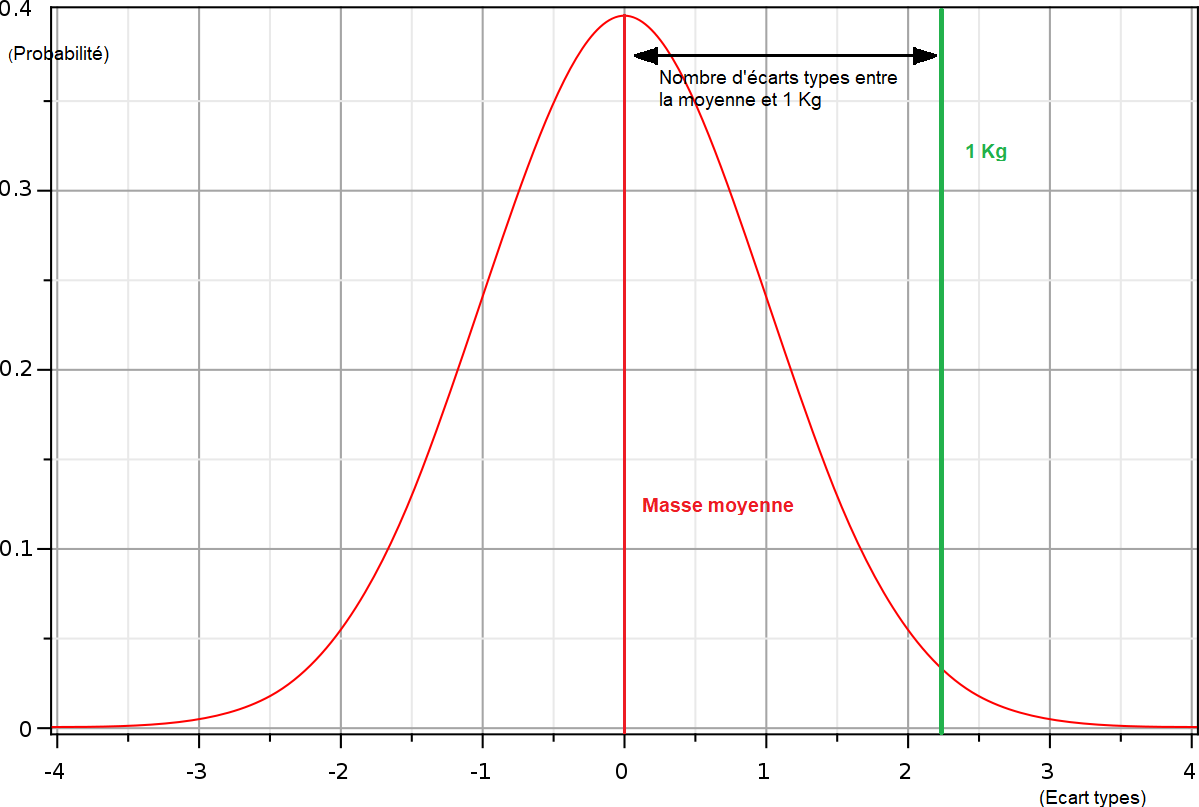 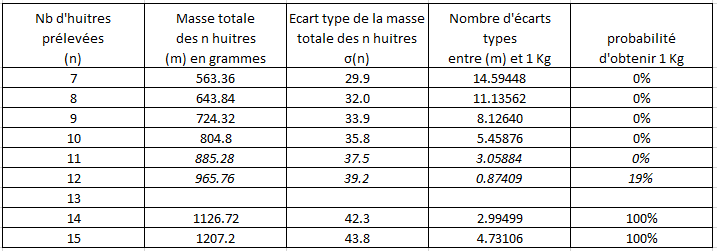 Partie 1-3 : Le responsable de l’entreprise se pose la question de savoir si lors de l’augmentation de capacité il pourrait mener une action de prévention des risques professionnels liés à son activité. Pour cela il dispose d’une documentation qui est synthétisée dans le dossier technique.Vous allez devoir mener une analyse succincte des risques professionnels liés à l’activité de l’entreprise.et électrocution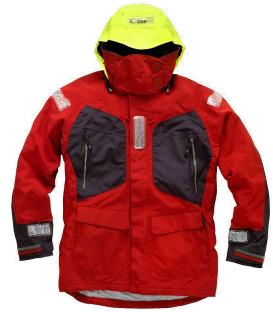 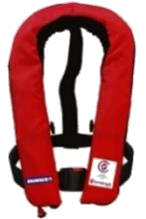 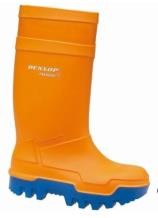 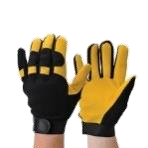 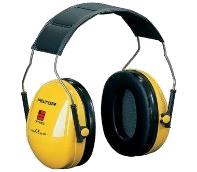 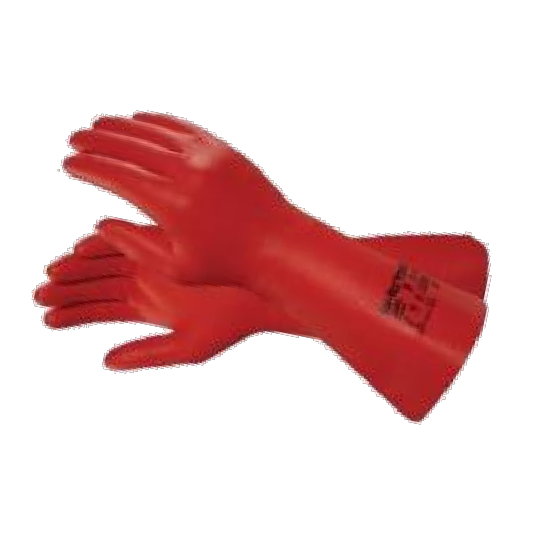 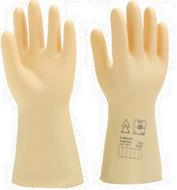 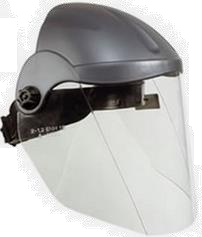 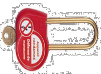 Chute (travail en hauteur)Ecrasement et blessures des piedsBlessures des mainsFroid et blessures des mainsBruits excessifs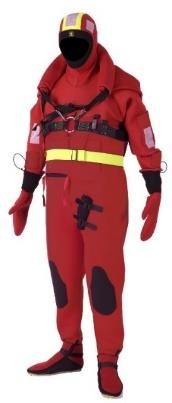 Ecrasement par le véhicule en manœuvre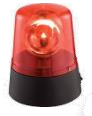 Survie en mer (hypothermie et noyade)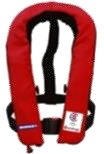 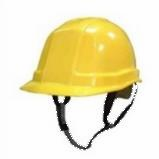 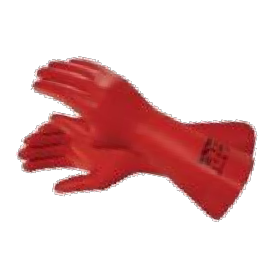 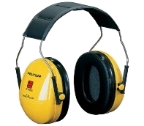 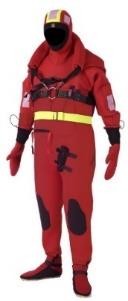 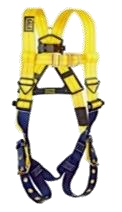 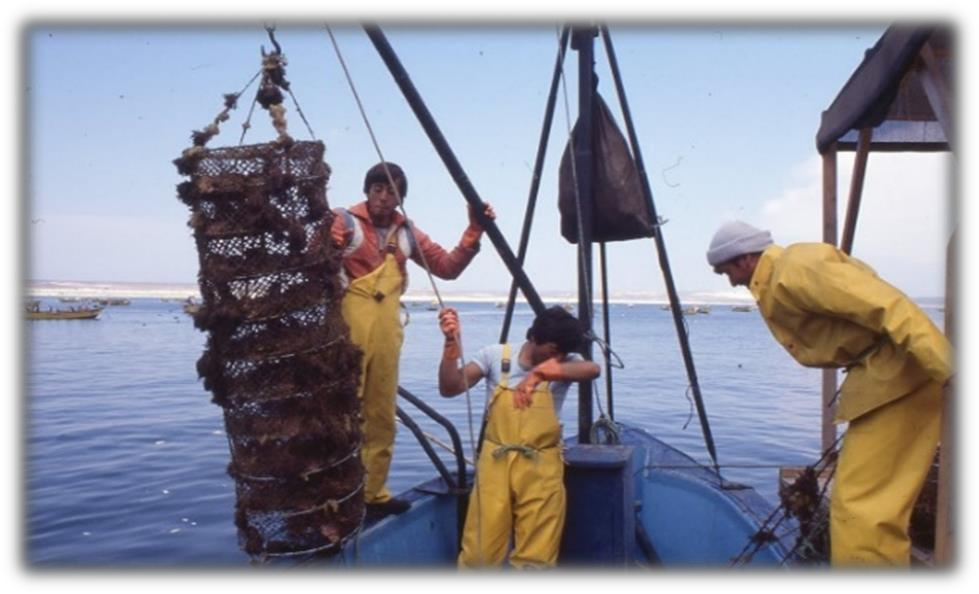 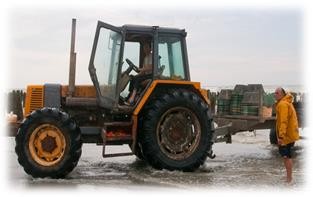 Situation professionnelle	EPI proposéRelevage d’une poche spécifique, en mer, à partir d’un navire à l’aide d’un palan manuel.Chargement manuel de poches sur une remorque de tracteur à marée basse, lors de leur ramassage. On notera que le tracteur est en train de manœuvrer.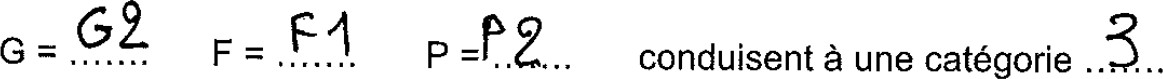 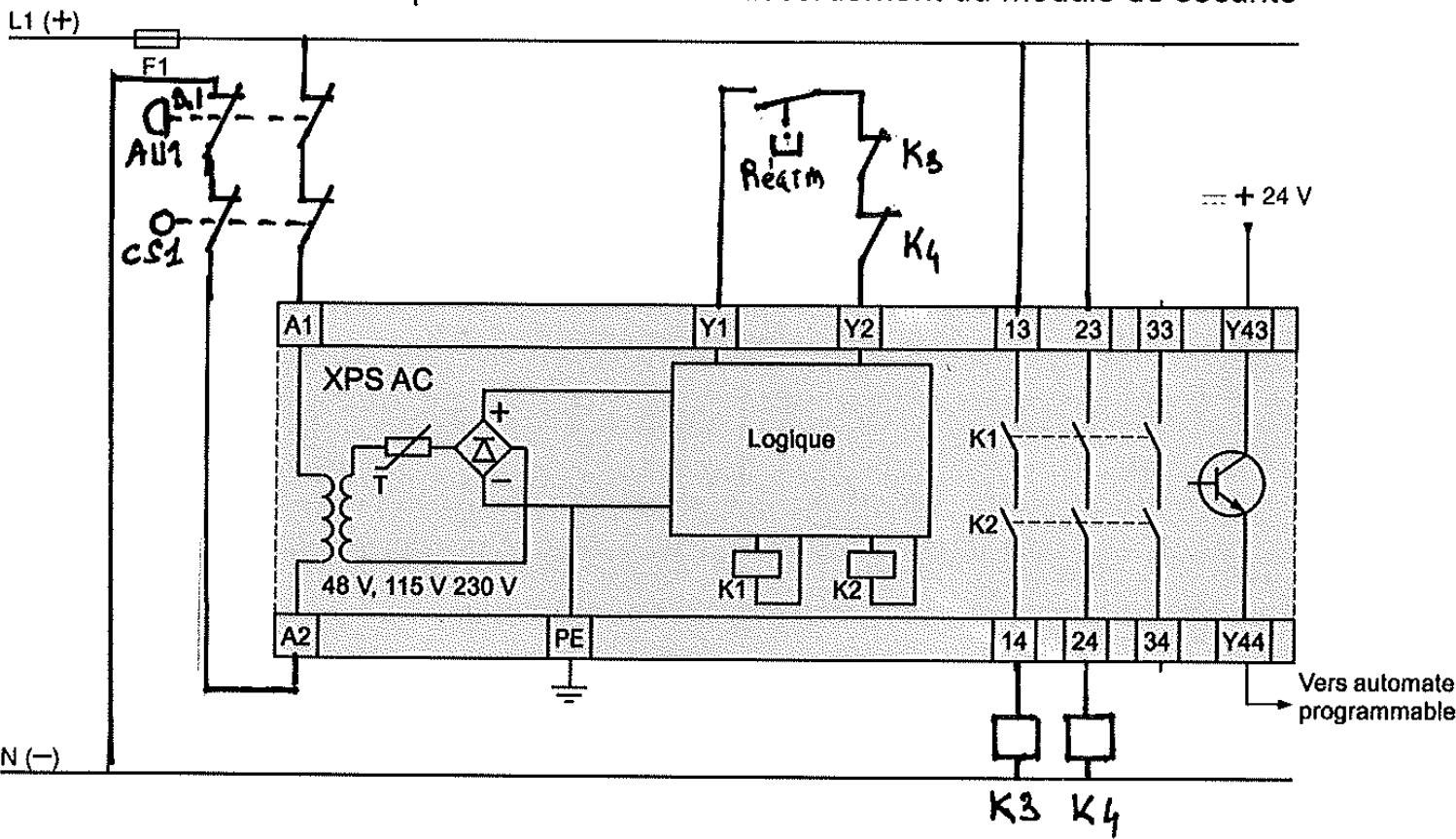 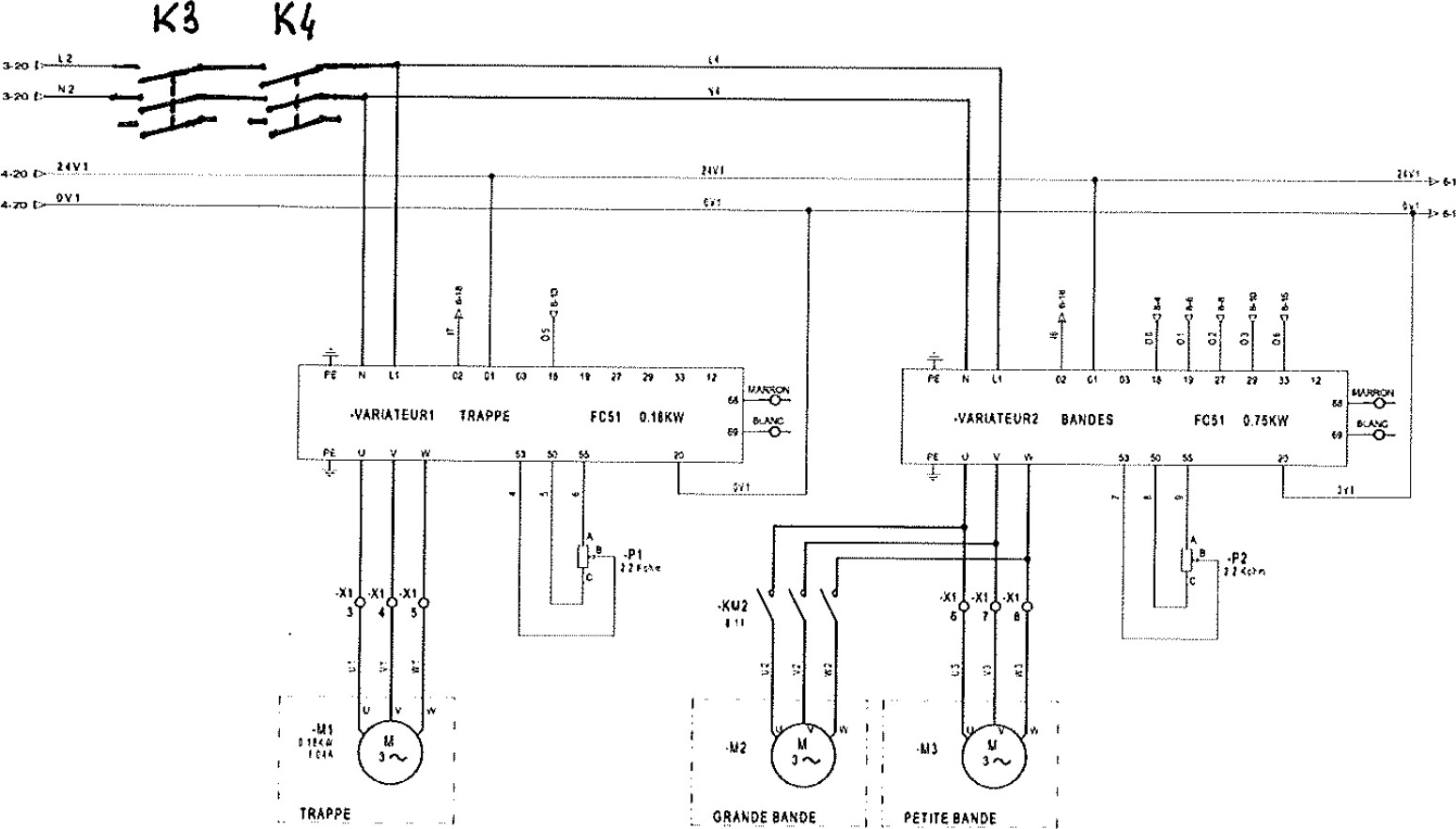 Réponse 2.2.1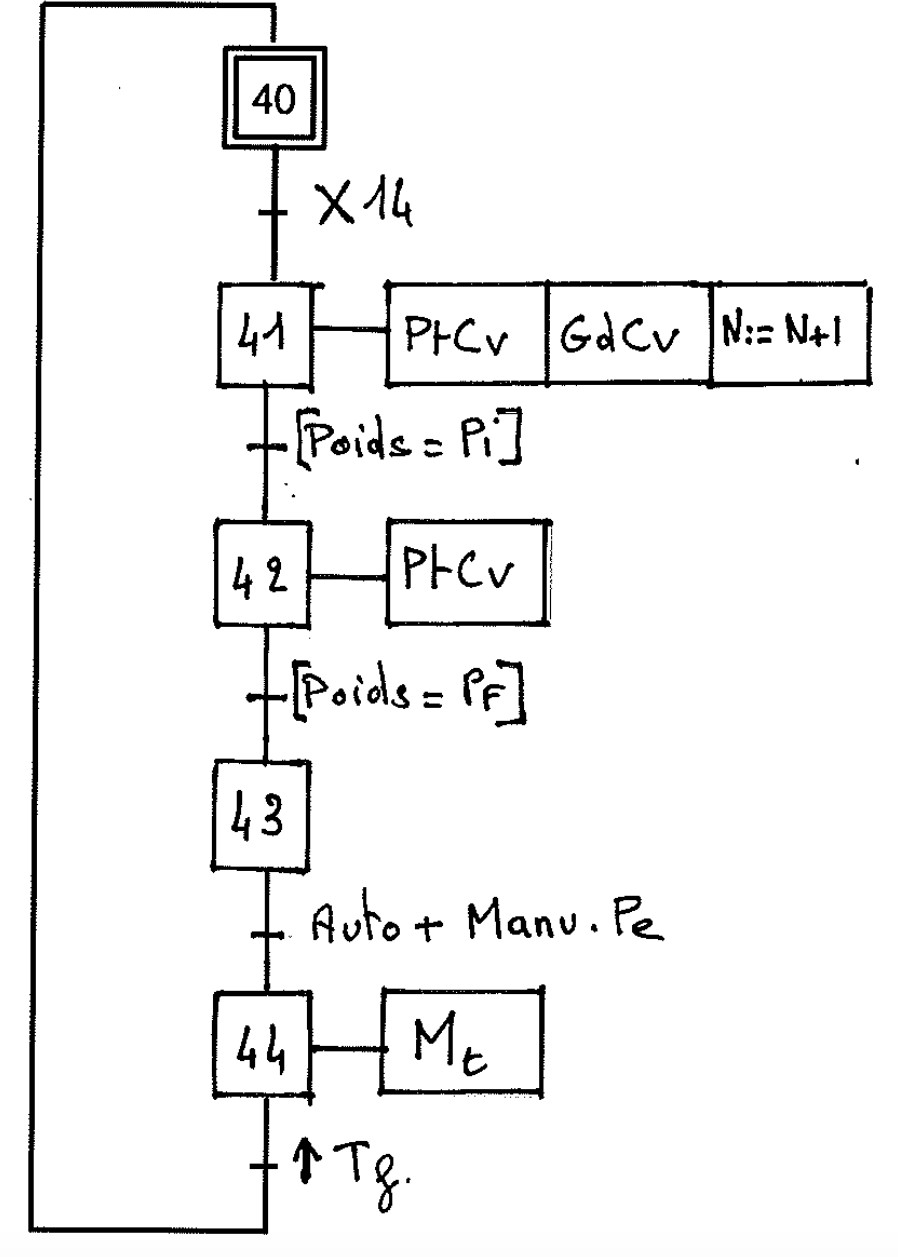 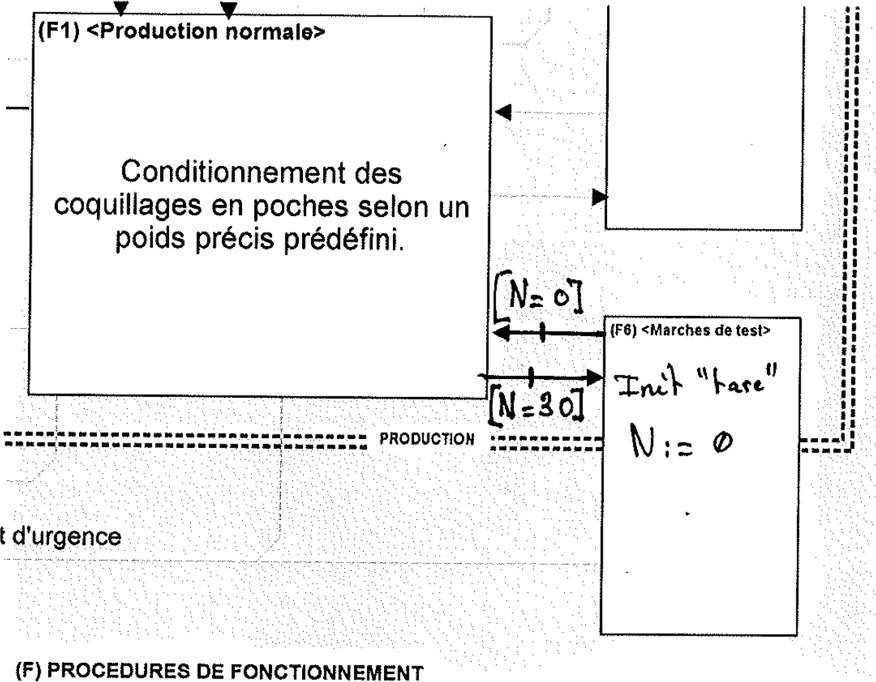 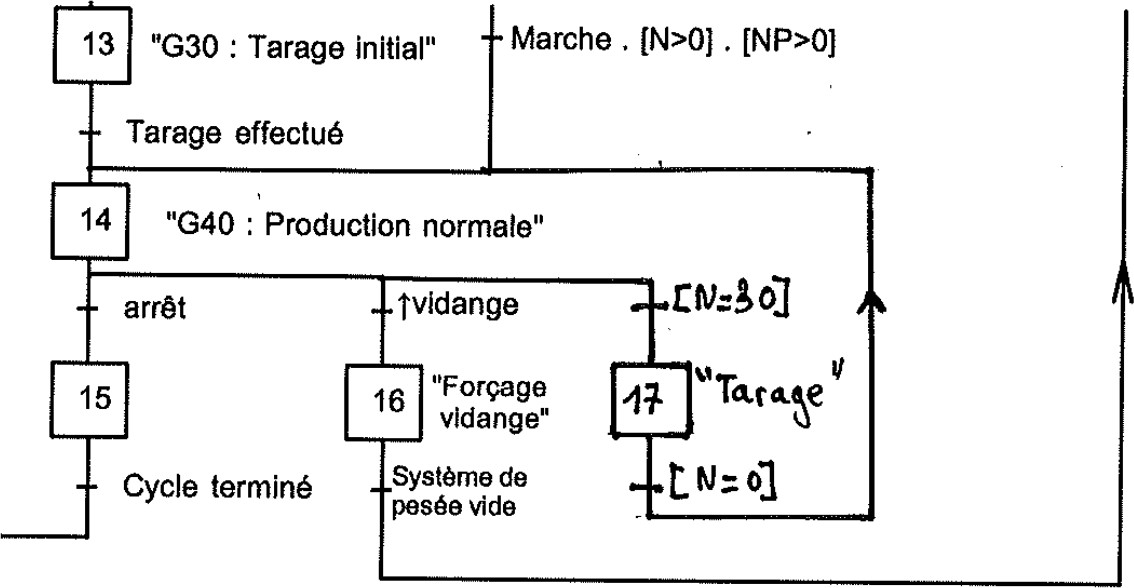 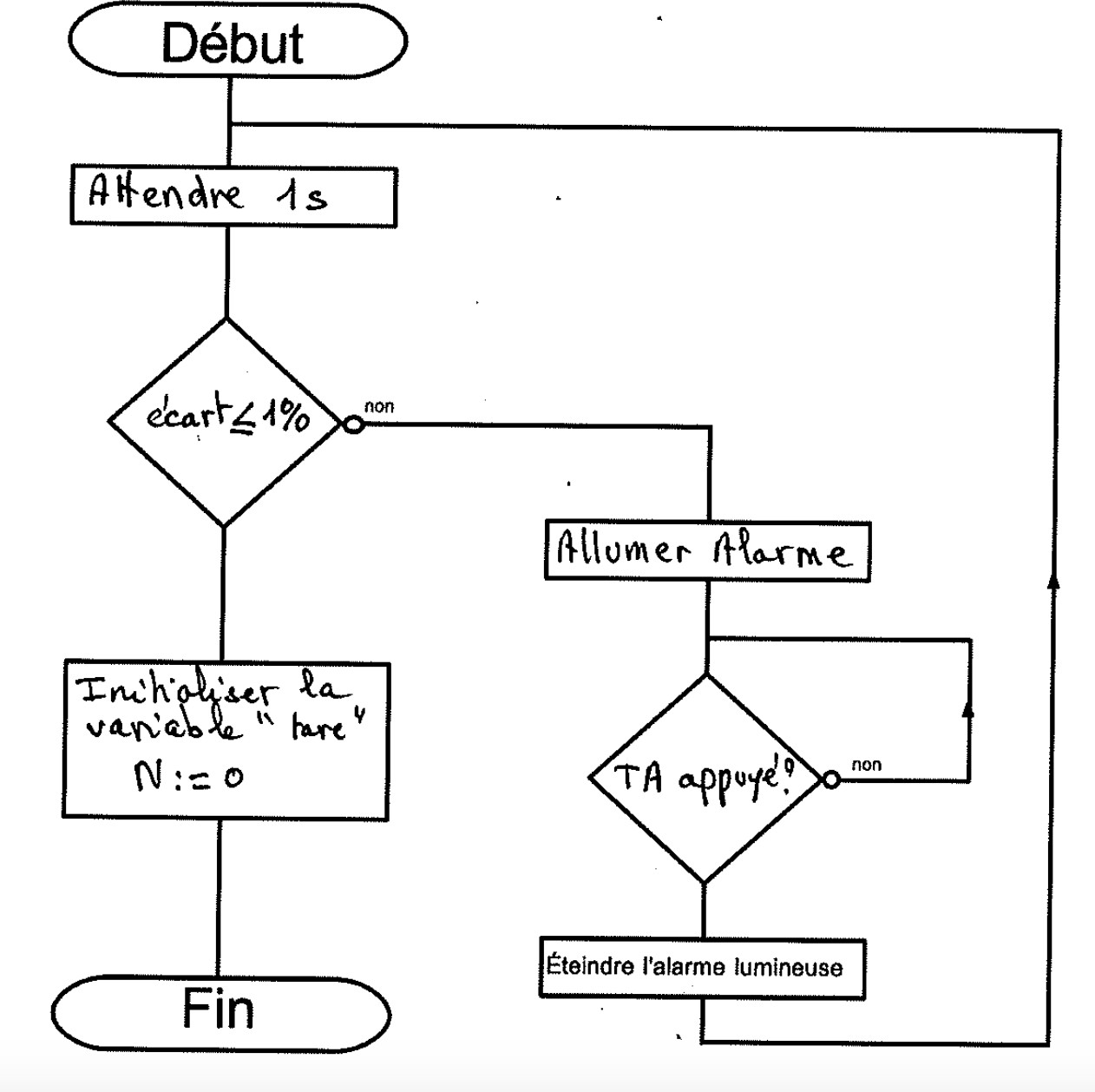 Réponse 2.2.4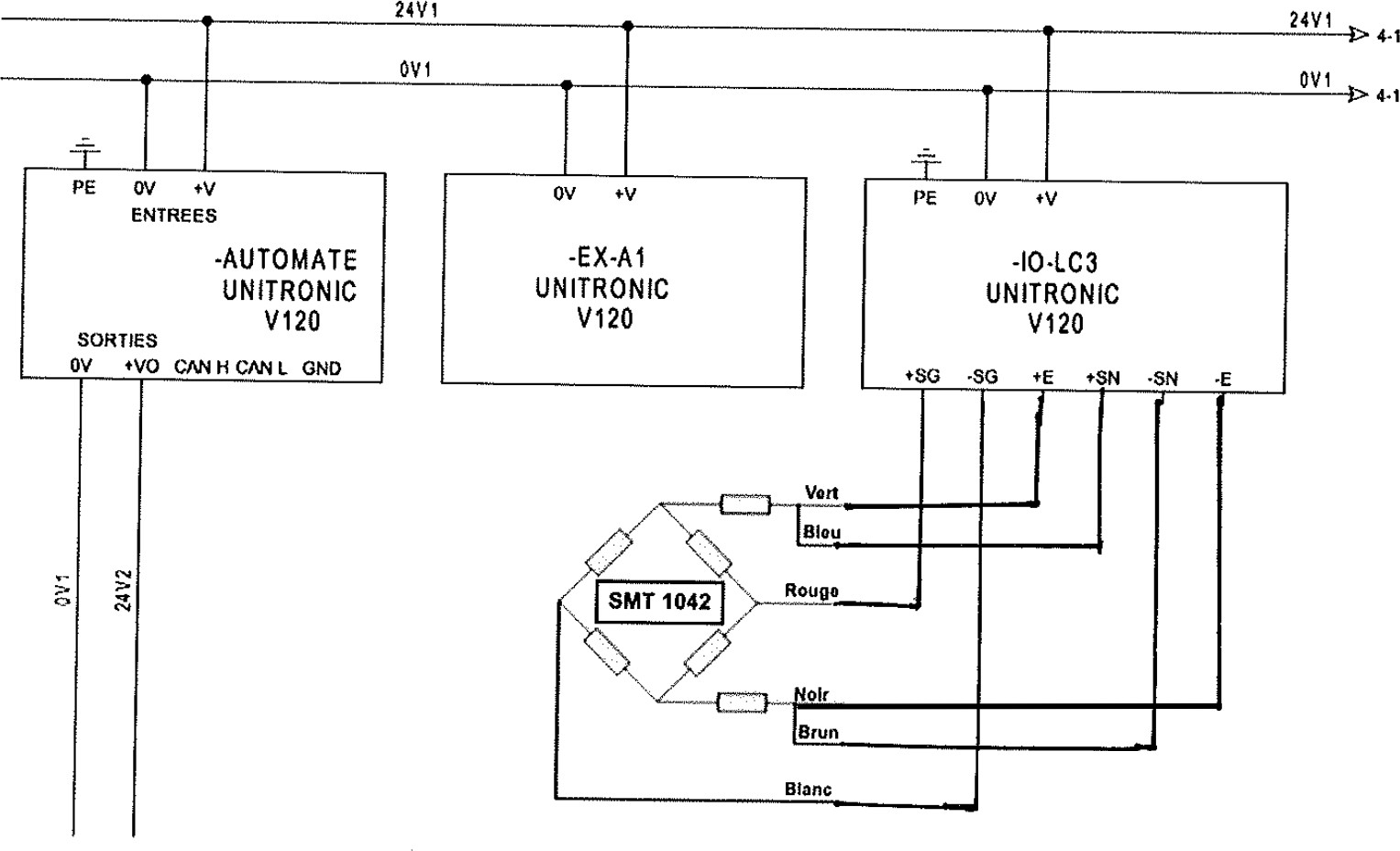 Sous épreuve : Étude des spécifications générales d’un système pluritechnologiqueUnité U41Question 1.1.1A partir des données relatives à la taille des huîtres actuellement produites et des prix de vente, estimer le chiffre d’affaire annuel de la société en complétant le tableau suivant. On notera que l’entreprise commercialise environ 110 tonnes d’huîtres par an soit la totalité des huîtres produites.voir DT 1A partir des données relatives à la taille des huîtres actuellement produites et des prix de vente, estimer le chiffre d’affaire annuel de la société en complétant le tableau suivant. On notera que l’entreprise commercialise environ 110 tonnes d’huîtres par an soit la totalité des huîtres produites.Question 1.1.2En déduire le chiffre d’affaire annuel total de l’entreprise.Question 1.1.3A partir du planning de croissance et des données figurant dans le tableau synthétique ci-après, calculer les quantités intermédiaires sur le tableau ci-dessous et établir la quantité à mettre en culture afin de  pouvoir commercialiser la quantité de 110 tonnes environ au bout de la période d’élevage.DT1A partir du planning de croissance et des données figurant dans le tableau synthétique ci-après, calculer les quantités intermédiaires sur le tableau ci-dessous et établir la quantité à mettre en culture afin de  pouvoir commercialiser la quantité de 110 tonnes environ au bout de la période d’élevage.Question 1.1.4A partir des données précédentes et en vous référant au planning de production glissant sur les trois années, remplir le document suivant afin de calculer le nombre de poches d’élevage utilisées simultanément. Justifiez en quoi le total correspond à la valeur recherchée.DT 1A partir des données précédentes et en vous référant au planning de production glissant sur les trois années, remplir le document suivant afin de calculer le nombre de poches d’élevage utilisées simultanément. Justifiez en quoi le total correspond à la valeur recherchée.Nombre de poches d’huitres sur les tables suivant leur âge :Nombre de poches d’huitres sur les tables suivant leur âge :Nombre de poches d’huitres sur les tables suivant leur âge :Nombre de poches d’huitres sur les tables suivant leur âge :Nombre de poches d’huitres sur les tables suivant leur âge :1 an2 ans3 ans4 ansTOTAL200071436400320014743Question 1.1.5A partir des plans des tables d’élevage, calculer le nombre de poches par rangée (5 fois 5 tables et les espacements) et la longueur de cette rangée :DT 2Question 1.1.6En déduire le nombre de colonnes et la largeur totale nécessaire à la culture des 15000 poches :DT 2Question 1.1.7Calculer en hectare, à partir des deux questions précédentes, la surface totale occupée par ces cultures sur l’estran. On rappelle qu’un hectare (ha) est la surface d’un carré de 100m de côté soit 104 m².Question 1.1.8A partir des données ci-dessus, calculer le chiffre d’affaire (k€) et le tonnage maximal produit si l’entreprise souhaite exploiter la totalité de la surface disponible.Question 1.2.1Rechercher les contraintes de masse des huîtres de taille 3, ainsi que les minimum, maximum et étendue des huîtres pesées du prélèvement.DT 1, 3Cadre réponse 1.2.1Masse minimale (g) : 66Masse maximale (g) : 85Masse mini mesuré (g) :62Masse maxi mesurée (g) : 106	Etendue (g) : 46Question 1.2.2Retrouver sur le graphique de la droite de Henry la moyenne et l’écart typeCadre réponse 1.2.2Moyenne + 2σMoyenne + σMoyenneMoyenne - σ2 écart typesMoyenne - 2σ70.8	79.6	88.4	97.2Moyenne (g) : 80,5	Moyenne	Ecart type (g) : 11,3Cadre réponse 1.2.2Moyenne + 2σMoyenne + σMoyenneMoyenne - σ2 écart typesMoyenne - 2σ70.8	79.6	88.4	97.2Moyenne (g) : 80,5	Moyenne	Ecart type (g) : 11,3Question 1.2.3Rechercher les contraintes de conditionnement des huîtres de taille 3Question 1.2.4Compléter le tableau ci-après permettant de déterminer pour un nombre donné d’huîtres prélevées du lot et mises en boîte, la masse moyenne du total des n huîtres, l’écart type de cette masse et la probabilité d’arriver à une masse de 1 kg pour le total des n huitres :DT 4Compléter le tableau ci-après permettant de déterminer pour un nombre donné d’huîtres prélevées du lot et mises en boîte, la masse moyenne du total des n huîtres, l’écart type de cette masse et la probabilité d’arriver à une masse de 1 kg pour le total des n huitres :Question 1.2.5Sachant que le processus manuel retenu par l’entreprise est de remplir le contenant d’huîtres jusqu’à arriver à 1 kg sur la balance puis d’en ajouter une, conclure en justifiant sur la probabilité de ne pas respecter les impératifs de livraison, puis conclure sur la fiabilité du processusretenu :Question 1.3.1Rechercher les principales zones corporelles exposées aux risques, qui représentent en tout 80% environ des accidents. Justifier pourquoi faut-il les considérer prioritairement ? :DT 5Rechercher les principales zones corporelles exposées aux risques, qui représentent en tout 80% environ des accidents. Justifier pourquoi faut-il les considérer prioritairement ? :Question 1.3.2	Sur	les	images	du	tableau	suprofessionnelles	courantes	dans	l’ entourés pour attirer votre attention. O de Protection et les risques qu’ils pré l’équipement que vous jugez le plu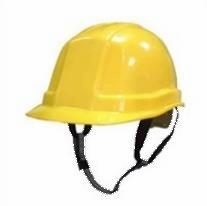 Froid ambiant	Chocs à la tête	Noyadeivant	représentent	des	situations entreprise	et	certains	points	sont n propose ci-après des Equipement viennent. Reliez la zone à risque ets adapté s’il est absent :Electrisation	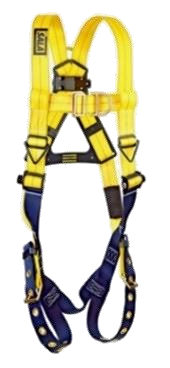 